Emakakaela konisatsioon lokaalanesteesiasPatsiendi infomaterjal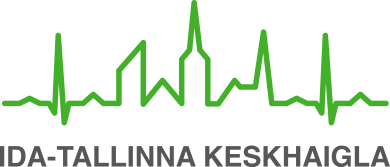 Käesoleva infolehe eesmärgiks on anda  patsiendile teavet lokaalanesteesias ehk kohaliku tuimastusega tehtava emakakaela konisatsiooni eesmärgist, olemusest, selleks ettevalmistusest, operatsiooni kulust ja pärast operatsiooni taastumisest.Emakakaela konisatsioon on kirurgiline ravimeetod, mille käigus eemaldatakse emakakaelast koonusekujuline koetükk. Konisatsiooni eesmärk on lõigata emakakaelalt välja muutunud rakkudega ala. Emakakaela konisatsioon tehakse juhul, kui patsiendil on diagnoositud emakakaela mõõdukas või raske düsplaasia. Düsplaasia korral on rakkude kasvamine häiritud. Mõõduka astme düsplaasia korral haaravad muutused 1/2 kuni 2/3 emakakaela pinnaepiteeli paksusest. Raske astme düsplaasia korral on häiritud kogu pinnaepiteeli rakkude kasvamine, kuid muutunud rakud ei tungi sügavamale aluskihi basaalplaati.Operatsiooniks ettevalmistusTüsistuste tekkimise riski vähendamiseks palume Teid enne operatsiooni informeerida arsti:oma tervislikust seisundist, kõigist haigustest ja pidevalt tarvitatavatest ravimitest;oma teadaolevast allergiast ravimite suhtes;kardiostimulaatori olemasolust.Operatsioonipäeva hommikul on soovitatav süüa ja juua.Operatsiooni kulgEmakakaela konisatsiooni teeb günekoloog ning see tehakse lokaalanesteesias. Emakakaela süstitakse lokaalanesteetikumi (Lidocaini). Emakakaela koonusekujuline osa eemaldatakse elektrilingu või skalpelliga. Eemaldatud koeproovi uuritakse histoloogiliselt.Võimalikud tüsistusedOperatsiooni käigus võivad tekkida tüsistused. Võimalikud tüsistused on:allergiline reaktsioon ravimile;verejooks, mis võib tekkida vahetult pärast konisatsiooni või ka 1–2 nädalat hiljem.Kui operatsiooni tegemiseks kasutatakse elektrilingu, võib elektroodi piirkonnas nahk kahjustuda (tekkida arm). Samuti võib tupe limaskestale ja häbememokkadele tekkida elektrivoolust tingitud haavand. Hilistüsistusena võib põie ja tupe või tupe ja pärasoole vahele tekkida uuris.  Eespool nimetatud tüsistusi esineb väga harva.Pärast operatsiooniPärast emakakaela konisatsiooni lubatakse Teid koju.Operatsiooni järel paraneb emakakael viie nädala jooksul. Sel perioodil võib esineda vähest veritsust ja ebameeldiva lõhnaga voolust.Paranemise nimel peate järgima järgmisi nõuandeid:viie nädala jooksul on keelatud elada suguelu, käia vannis ning ujuda, sest need tegevused võivad põhjustada verejooksu või põletikku;kolme nädala vältel tuleb hoiduda füüsilisest pingutusest ja sportimisest;4–6 nädala jooksul ei ole soovitatav kasutada tupetampoone (ka mitte menstruatsiooni ajal) ega tupekuulikesi.Operatsioonijärgset verejooksu esineb kõige sagedamini 6.–14. päeval pärast operatsiooni. Vahel harva võib pärast operatsiooni esineda ka nõrka alakõhuvalu.NB! Kui Teil tekib rohke verejooks, palavik või tugev alakõhuvalu, tuleb pöörduda naistekliiniku erakorralisse vastuvõttu Ravi tn 18, Tallinn.Kui Teid ei ole informeeritud teisiti, saate histoloogilise uuringu tulemused teada oma naistenõuandla arstilt.Küsimuste korral ning lisateabe saamiseks pöörduge palun oma naistenõuandla arsti poole.																						ITK798Kinnitatud AS ITK ravikvaliteedi komisjoni 09.03.2022. a otsusega (protokoll nr 4-22)